MEDICATION LIST/SOCIAL HISTORY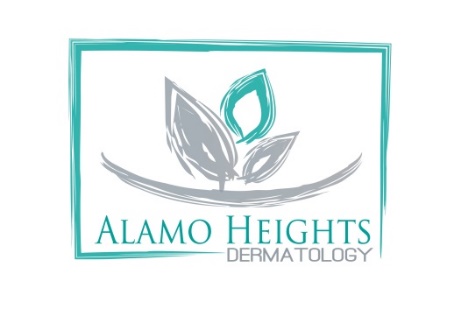 131 W. Sunset Rd, Suite 101	San Antonio, TX  78209 Office: 210-255-8447  					Date:_________________________Fax: (210) 255-8446                                                                                          Name:			_________________________			Date of Birth:	_____________	GENERAL INFORMATION	Height: __________	Weight: __________	Age: __________Reason for your visit: ________________________________________________________________________Employment status:	 Full-time    Part-time   Retired   Homemaker   Other (specify):		______What is your occupation? 												Daily activity level:   Active     Moderately active     Sedentary Do you have an advance directive?  No  YesIf yes, who is your surrogate decision maker: ______________________Have you ever or do you currently:Smoke	Frequency:			How long?		Use alcohol	Frequency:			How long?		Use drugs	Frequency:			How long?		ALLERGIESDo you have any allergies to include medications, food, iodine, shellfish?  Please list what type of reaction you had. 																					______________________________________									_____________							MEDICATIONS(Please include over the counter medications and herbal supplements)Please continue on the back side if more room is needed.Preferred Pharmacy: ___________________________________________Pharmacy phone number: _______________________________________Pharmacy address: ________________________________________________________________________1.MedicationDose & FrequencyReason2.3.4.5.6.7.8.9.10.